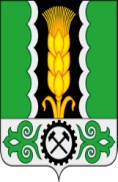 Российская Федерация	Республика Хакасия		Совет депутатов Изыхского сельсовета	РЕШЕНИЕ29.03.2024          	                                                                                                            № 8п. Изыхские КопиВ соответствии с Федеральным законом от 06 октября 2003 года № 131-ФЗ «Об общих принципах организации местного самоуправления в Российской Федерации», Уставом муниципального образования Изыхский сельсовет, Совет депутатов Изыхского сельсовета РЕШИЛ:1. Утвердить Порядок определения части территории муниципального образования Изыхский сельсовет, на которой могут реализовываться инициативные проекты, согласно приложению.2. Решение вступает в силу после его опубликования.3. Контроль за исполнением настоящего решения оставляю за собой.Глава Изыхского сельсовета 							И.А. ЩепиловаПриложение к решению Совета депутатов Изыхского сельсовета от 29.03.2024 № 8 «Об утверждении Порядка определения части территории муниципального образования Изыхский сельсовет, на которой могут реализовываться инициативные проекты»Порядок определения части территории муниципального образования Изыхский сельсовет, на которой могут реализовываться инициативные проекты Раздел 1. Общие положения1. Настоящий Порядок определения части территории муниципального образования Изыхский сельсовет (далее – поселение), на которой могут реализовываться инициативные проекты (далее - Порядок), устанавливает процедуру определения части территории поселения, на которой могут реализовываться инициативные проекты, в целях учёта мнения всех заинтересованных лиц.2. Основные понятия, используемые в настоящем Порядке:инициативные проекты - проекты, разработанные и выдвинутые решением Совета депутатов Изыхского сельсовета, инициаторами проектов в целях реализации на части территории поселения мероприятий, имеющих приоритетное значение для жителей поселения, по решению вопросов местного значения поселения или иных вопросов, право решения которых предоставлено органам местного самоуправления поселения;инициаторы проекта - физические, юридические лица, соответствующие требованиям, установленным Федеральным законом от 06 октября 2003 года
№ 131-ФЗ «Об общих принципах организации местного самоуправления в Российской Федерации», а также Порядкам выдвижения, внесения, обсуждения, рассмотрения инициативных проектов, а также проведения их конкурсного отбора в поселении;уполномоченный орган – Администрация Изыхского сельсовета, ответственный за организацию работы по рассмотрению инициативных проектов, а также проведению их конкурсного отбора в поселении.Раздел 2. Определение части территории поселения, на которой могут реализовываться инициативные проекты1. Часть территории поселения, на которой может реализовываться инициативный проект или несколько инициативных проектов, устанавливается распоряжением администрации поселения.	2. Для определения части территории поселения, на которой может реализовываться инициативный проект, инициатором проекта в администрацию поселения направляется информация об инициативном проекте до выдвижения инициативного проекта в соответствии с решением Совета депутатов Изыхского сельсовета.3. Информация об инициативном проекте включает в себя:1) наименование инициативного проекта;2) вопросы местного значения, полномочия по решению вопросов местного значения поселения или иных вопросов, право решения которых предоставлено органам местного самоуправления поселения, на исполнение которых направлен инициативный проект;3) описание инициативного проекта (описание проблемы и обоснование её актуальности (остроты), описание мероприятий по его реализации);4) сведения о предполагаемой части территории поселения, на которой могут реализовываться инициативные проекты;5) контактные данные лица (представителя инициатора), ответственного за инициативный проект (Ф.И.О., номер телефона, адрес электронной почты).Подготовка и направление указанных рекомендаций осуществляется по каждому инициативному проекту в срок не позднее 5 календарных дней со дня поступления информации об инициативном проекте.4. Уполномоченный орган с учётом поступивших рекомендаций подготавливает проект распоряжения администрации поселения об определении части территории поселения, на которой может реализовываться инициативный проект. 5. Копия распоряжения администрации поселения об определении части территории поселения, на которой может реализовываться инициативный проект, не позднее 2 рабочих дней со дня его принятия направляется уполномоченным органом лицу (лицам), контактные данные которого (-ых) указаны в информации об инициативном проекте.Об утверждении Порядка определения части территории муниципального образования Изыхский сельсовет, на которой могут реализовываться инициативные проекты